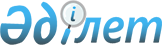 Абай аудандық мәслихатының 2020 жылғы 10 қыркүйектегі № 52/5-VI "Бейбіт жиналыстарды ұйымдастыру және өткізу үшін арнайы орындар, оларды пайдалану тәртібі, олардың шекті толу нормалары, олардың материалдық-техникалық және ұйымдастырушылық қамтамасыз етуге қойылатын талаптары, пикеттеуді өткізуге тыйым салынған іргелес аумақтардың шекараларын айқындау туралы" шешіміне өзгерістер енгізу туралы
					
			Күшін жойған
			
			
		
					Шығыс Қазақстан облысы Абай аудандық мәслихатының 2021 жылғы 5 сәуірдегі № 6/13-VII шешімі. Шығыс Қазақстан облысының Әділет департаментінде 2021 жылғы 14 сәуірде № 8612 болып тіркелді. Күші жойылды - Абай облысы Абай аудандық мәслихатының 2024 жылғы 28 наурыздағы № 14/9-VIII шешімі.
      Ескерту. Күші жойылды - Абай облысы Абай аудандық мәслихатының 28.03.2024 № 14/9-VIII шешімімен (алғашқы ресми жарияланған күнінен кейін күнтізбелік он күн өткен соң қолданысқа енгізіледі).
      ЗҚАИ-ның ескертпесі.
      Құжаттың мәтінінде түпнұсқаның пунктуациясы мен орфографиясы сақталған.
      Қазақстан Республикасының 2016 жылғы 6 сәуірдегі "Құқықтық актілер туралы" Заңының 50 бабына сәйкес, Абай аудандық мәслихаты ШЕШІМ ҚАБЫЛДАДЫ:
      1. Абай аудандық мәслихатының 2020 жылғы 10 қыркүйектегі № 52/5-VI "Бейбіт жиналыстарды ұйымдастыру және өткізу үшін арнайы орындар, оларды пайдалану тәртібі, олардың шекті толу нормалары, олардың материалдық-техникалық және ұйымдастырушылық қамтамасыз етуге қойылатын талаптары, пикеттеуді өткізуге тыйым салынған іргелес аумақтардың шекараларын айқындау туралы" шешіміне (нормативтік құқықтық актілерді мемлекеттік тіркеу Тізілімінде № 7563 болып тіркелген, Қазақстан Республикасы нормативтік құқықтық актілерінің электрондық түрдегі эталондық бақылау банкінде 2020 жылдың 24 қыркүйегінде жарияланған) келесі өзгерістер енгізілсін:
      аталған шешімнің қосымшасының тақырыбы мемлекеттік тілде өзгермейді, орыс тілінде жаңа редакцияда жазылған;
      шешімнің қосымшасының 1 тармағы келесі редакцияда жазылсын:
      "1. Бейбіт жиналыстарды ұйымдастыру және өткізу үшін арнайы орындар, оларды пайдалану тәртібі, олардың шекті толу нормалары, олардың материалдық-техникалық және ұйымдастырушылық қамтамасыз етуге қойылатын талаптары Қазақстан Республикасының Конституциясында белгіленген Қазақстан Республикасы азаматтарының бейбіт түрде қарусыз жиналу арқылы жиналыстар, митингілер мен демонстрациялар, шерулер және пикеттер өткізу құқығын жүзеге асыруды қамтамасыз етуге бағытталған.".
      2. Осы шешім оның алғашқы ресми жарияланған күнінен кейін күнтізбелік он күн өткен соң қолданысқа енгізіледі.
					© 2012. Қазақстан Республикасы Әділет министрлігінің «Қазақстан Республикасының Заңнама және құқықтық ақпарат институты» ШЖҚ РМК
				
      Сессия төрағасы 

Е. Тулендиев

      Мәслихат хатшысы 

Е. Лдибаев
